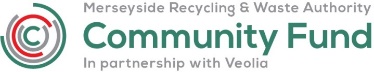 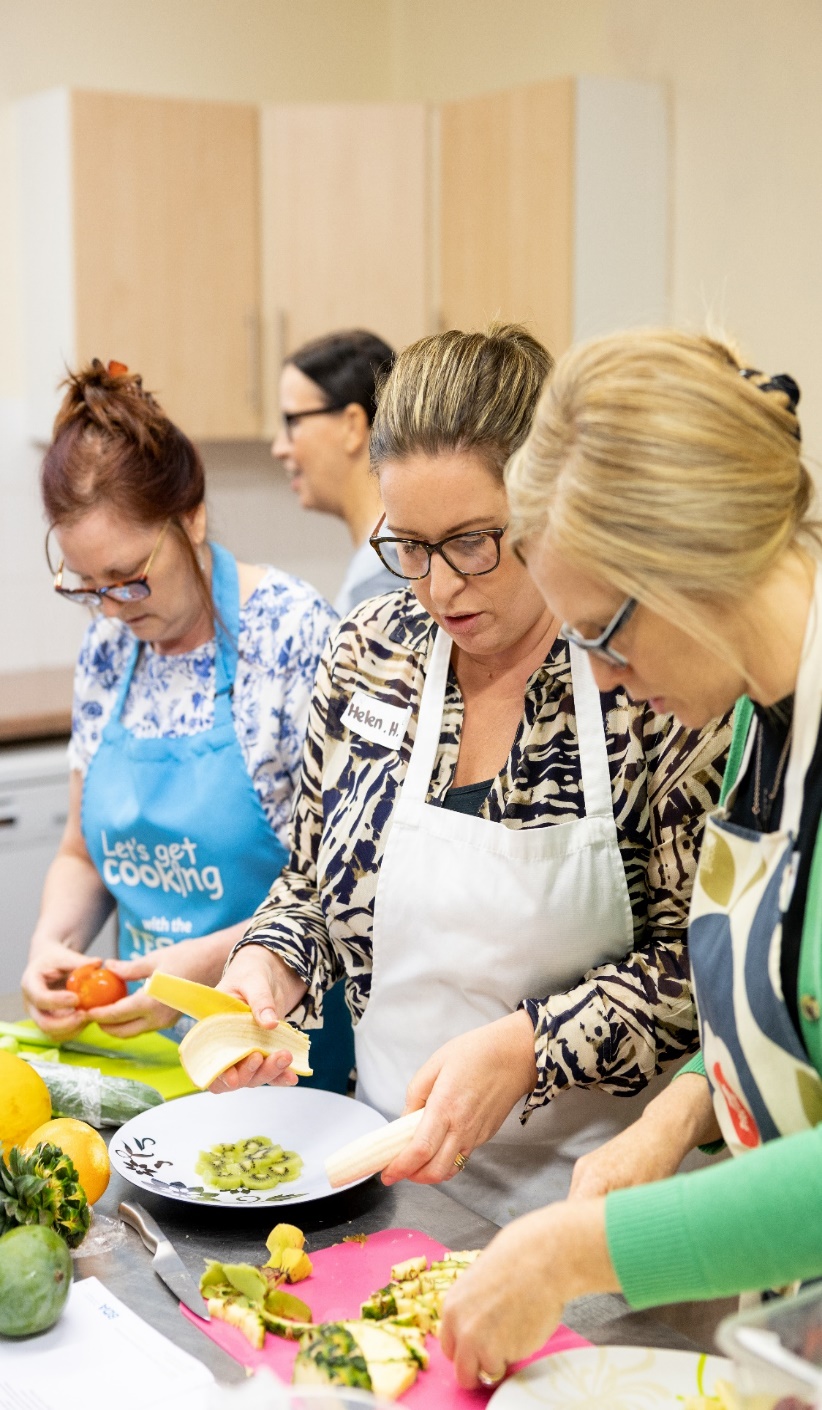 2022-2023 Guidance Notes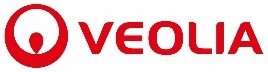 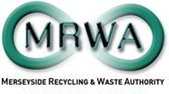 Introduction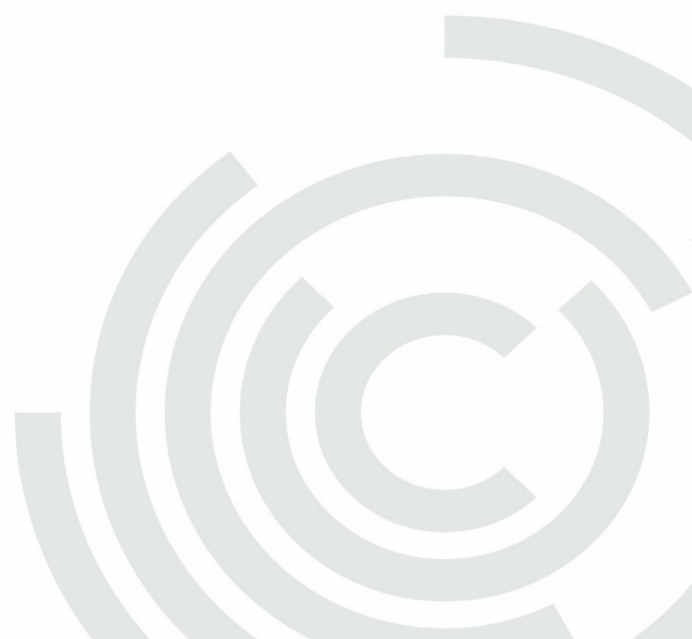 Applications are welcome from community voluntary sector organisation for waste themed projects. A total of £165,000 is available to support projects that address household waste issues. This funding covers the five Merseyside Boroughs and Halton.Waste Prevention, Reuse and RecyclingWaste Prevention: includes actions that stop the generation of waste by changing  people’s behaviour.  Reuse:  includes repairing or cleaning activities that allow items to be reused for the same purpose as it was originally intended.Recycling:  is when materials are collected and sent to Organisations that reprocess the material into new products. If your project involves recycling, you can provide estimated weights for material that you send to these recycling Organisations. There’s a list of standard measurements to use at the end of this guidance.We fund a variety of legal structures such as,Registered Incorporated CharitiesYou should provide your Charity Number if applicable. Not-for-profit organisationThis is a registered legal entity that does not make a profit for directors, members, or shareholders.Community Associations, Tenants and Residents groupsThat has an overarching community purpose that reaches beyond its membership.Faith or Political GroupsWe support projects from Faith or Political groups that have a community purpose other than the advancement of religion or political activities.Environmental, arts and heritage organisationsThat have certificate of registration, Memorandum or Articles.Co-operatives, social enterprises, and Community Interest Company Ltd by GuaranteeWho don’t have shares or shareholders. Schools, College or UniversityYour project will benefit your establishment and the wider community, and/or work in partnership with a voluntary or community organisation.Who we can’t supportWe can’t fund individuals or projects from profit making businesses. We can’t fund research projects, or activities that any other organisation has a duty to undertake.We can’t support projects which deliver activities that are the responsibility of local authorities; or projects that deal with waste from businesses that would not be expected to be collected by local authorities.We can’t fund projects for which full funding has already been received. What we’re looking for?Your project should address at least one of the four key priority household waste materials; Food, Furniture, Textiles and all Plastics. Successful applicants will have identified how their project focus’ on the prevention, reuse or recycling of at least one of these key priority materials. You will also engage with your community and help them to positively change their behaviour towards waste. You can see case studies of previous funded projects on our website. The ‘We Are Stardust’ videos can be found at https://www.youtube.com/user/MerseysideWDA/videosFoodFood waste can be prevented by providing people with training, skills, and knowledge to improve their food shopping and storage habits and by improving portion control.FurnitureUnwanted furniture may be suitable for reuse, repair or repurposing. These activities can provide opportunities to develop new skills and reduce waste.TextilesTextiles are sometimes thrown away unnecessarily when they are often suitable for repair and reuse. Sewing skills can help with the reuse of clothing and other textiles.Plastics (all types)A wide range of plastics are found in household waste and discarded plastic can often end up as litter. We are looking for innovative ways of dealing with all types of plastic and raising awareness to plastic issues. Expressions of InterestYou can check if your ideas are in line with our funding aims by submitting an Expression of Interest (E.O.I) any time before Sunday 27th February 2021.This should be no more than one side of A4 paper. We will give you feedback by email so you can consider if you wish to put in a full funding application. So that we can suitably advise you please include in your E.O.I.Which  priority materials your project will include A very short summary of your project idea Who in your local community will be involvedWhat you expect to achieveWe will get back to you within five working days of you submitting your E.O.I.  Please bear in mind, if you decide to go on to submit a funding application this must be received by Sunday 20th March 2022 at 11.59pm You don’t need to submit an E.O.I.  before you complete a funding application.The Funding AvailableWe have a total funding pot of £165,000 for projects between £1,000 to £30,000.  For projects across the City Region area there is up to £30,000 per project. (must cover a minimum of 3 Districts equitably). With £1,000 to a maximum of £8,000 for an individual District project. Any underspend in the Regional pot will be reallocated to District projects (and vice versa). Only the costs directly relating to the delivery of your project will be funded. If we make you an offer You will first receive an offer by email that will.confirm how much funding you will be awarded, please note this may not be the full amount you requested.request details of; insurance liability cover, lease agreements and consents that are applicable, this information is needed before funding can be released,  detail the terms and conditions of your offer and explain how we will monitor your project. Ask you to confirm your project can start no later than one month after receiving funding. The award of any funding will require you to enter into a formal Funding Agreement. This  covers the terms and conditions for your project. It includes evidence of any consents etc; your project resources, and the expertise to deliver activities, performance and budget monitoring, communications, and reporting.  Further conditions to your project may be specified which will be included in your Funding Agreement.Funding will be paid in two or three stages, to an organisational bank account that has two independent signatories who are not related or live at the same address. MRWA will accept no liabilities for any adverse consequences that may come from an organisation delivering a project. Subject to the stated conditions, MRWA’s liability under the Funding Agreement is limited to the payment of funding. How to apply: Guidance advice is shown below in RED in the application form. They indicate what we’re looking for, the evaluation criteria and weighting for each section. All sections shown in  BLUE  must be completed for your application to be assessed.SECTION 1 Contact DetailsSECTION 2)  PROJECT MATERIALS     Priority materials must be the focus of your project and the majority of the materials you will deal with.SECTION 3) PROJECT DETAILS    ( boxes expand as needed)SECTION 4) COSTS:  An example is shown in redSECTION 5)   DECLARATIONYou should read through the declaration carefully. An approved signatory must sign your application on behalf of your Organisation. Please sign the declaration confirming you are authorised to submit your application and you understand your obligation under the Data Protection Act 2018. Remember to keep a copy of your application for your own records. The closing time and date is Sunday 20th March 2022 at 11.59pmPlease return your completed application  by email to   CommunityFund.2022-2023@merseysidewda.gov.ukIt is important that you retain the email reply as the confirmation you have applied for funding. This is the  receipt of your application.Or return by post to: Community Fund Application 2022-2023Merseyside Recycling and Waste Authority7th Floor, No. 1 Mann Island, Liverpool, Merseyside L3 1BP 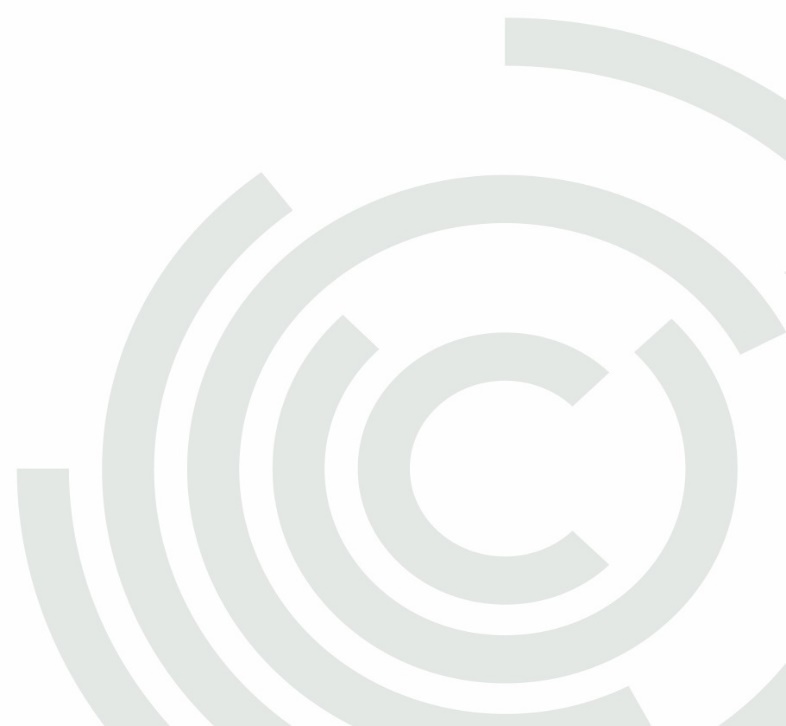 It is your responsibility to submit your postal application to reach us before the deadline.Part Five: The assessment processHow we evaluate applications and decide who to fund The closing date for applications is Sunday 20th March 2022 at 11.59pm we can’t accept applications after this date.It’s important that you complete the entire application form as any incomplete applications can't be considered. During the assessment process, we don’t have time to contact organisations for any missing information regarding your project.Applications will be scored based on how closely they meet the assessment criteria for each section. The evaluation determines the projects we can support, those which  address waste issues whilst improving outcomes for local residents. A weighting is applied to each section to achieve an overall project value of up to 100, which each application is calculated against. Those applications with the highest overall score will have a greater chance of funding. The weightings which we use are shown in the guidance notes.The decision of the Authority on the award and amount of funding is final and there is no appeal process.We appreciate the time and effort required to submit a funding bid. The demand for funding is usually high and, as a competitive process, we can’t fund every application that we receive. Some worthwhile projects will unfortunately be unsuccessful. SUPPORTING INFORMATIONThe table below gives information on the average weights of common items and materials.  Note: 1 tonne equals 1,000 Kg Materials should be weighed and verified whenever possible and actual weights provided for monitoring outputs. If you are unable to provide actual weight information and need estimated weights of other items, please contact MRWA.Carbon Value for Materials For assessment purposes MRWA will use DEFRA England Carbon Metrics, to evaluate 2022-2023 projects. You’re not required to calculate a carbon reduction estimate in your application. This will be provided to you as an added value output. COMMUNITY FUND 2022-2023 COMMUNITY FUND 2022-2023 COMMUNITY FUND 2022-2023 COMMUNITY FUND 2022-2023 COMMUNITY FUND 2022-2023 COMMUNITY FUND 2022-2023 COMMUNITY FUND 2022-2023 COMMUNITY FUND 2022-2023 COMMUNITY FUND 2022-2023 COMMUNITY FUND 2022-2023 The Name of your projectIt’s a good idea to have an original name for your project, we will use this to promote and advertise your activities.It’s a good idea to have an original name for your project, we will use this to promote and advertise your activities.It’s a good idea to have an original name for your project, we will use this to promote and advertise your activities.It’s a good idea to have an original name for your project, we will use this to promote and advertise your activities.It’s a good idea to have an original name for your project, we will use this to promote and advertise your activities.It’s a good idea to have an original name for your project, we will use this to promote and advertise your activities.It’s a good idea to have an original name for your project, we will use this to promote and advertise your activities.It’s a good idea to have an original name for your project, we will use this to promote and advertise your activities.It’s a good idea to have an original name for your project, we will use this to promote and advertise your activities.Your OrganisationPlease provide the full formal name of your Organisation so that due diligence checks can be carried out.Please provide the full formal name of your Organisation so that due diligence checks can be carried out.Please provide the full formal name of your Organisation so that due diligence checks can be carried out.Please provide the full formal name of your Organisation so that due diligence checks can be carried out.Please provide the full formal name of your Organisation so that due diligence checks can be carried out.Please provide the full formal name of your Organisation so that due diligence checks can be carried out.Please provide the full formal name of your Organisation so that due diligence checks can be carried out.Please provide the full formal name of your Organisation so that due diligence checks can be carried out.Please provide the full formal name of your Organisation so that due diligence checks can be carried out.Head of your OrganisationThis is the person who has overall responsibility for your Organisation. They may or may not be the Project Lead.This is the person who has overall responsibility for your Organisation. They may or may not be the Project Lead.This is the person who has overall responsibility for your Organisation. They may or may not be the Project Lead.TelTelprovide a landline numberprovide a landline numberprovide a landline numberprovide a landline numberHead of your OrganisationThis is the person who has overall responsibility for your Organisation. They may or may not be the Project Lead.This is the person who has overall responsibility for your Organisation. They may or may not be the Project Lead.This is the person who has overall responsibility for your Organisation. They may or may not be the Project Lead.MobileMobileprovide a mobile numberprovide a mobile numberprovide a mobile numberprovide a mobile numberHead of your OrganisationThis is the person who has overall responsibility for your Organisation. They may or may not be the Project Lead.This is the person who has overall responsibility for your Organisation. They may or may not be the Project Lead.This is the person who has overall responsibility for your Organisation. They may or may not be the Project Lead.emailemailprovide an email addressprovide an email addressprovide an email addressprovide an email addressOrganisation Address  Please provide the full address of your Organisation.Please provide the full address of your Organisation.Please provide the full address of your Organisation.Please provide the full address of your Organisation.Please provide the full address of your Organisation.Please provide the full address of your Organisation.Please provide the full address of your Organisation.Postcodeinclude the postcodeType of OrganisationYou should refer to page 2 above for the type of organisation we can supportYou should refer to page 2 above for the type of organisation we can supportYou should refer to page 2 above for the type of organisation we can supportYou should refer to page 2 above for the type of organisation we can supportYou should refer to page 2 above for the type of organisation we can supportYou should refer to page 2 above for the type of organisation we can supportYou should refer to page 2 above for the type of organisation we can supportYou should refer to page 2 above for the type of organisation we can supportYou should refer to page 2 above for the type of organisation we can supportCharity Number & Company Number (if applicable)We use this information to verify your Organisation as an active CharityWe use this information to verify your Organisation as an active CharityWe use this information to verify your Organisation as an active CharityWe use this information to verify your Organisation as an active CharityWe use this information to verify your Organisation is an active Company.We use this information to verify your Organisation is an active Company.We use this information to verify your Organisation is an active Company.We use this information to verify your Organisation is an active Company.We use this information to verify your Organisation is an active Company.Governing Documents Included e.g., a constitution, incorporation, or articlesYes /NoDelete as appropriateType of DocumentIf applicable, provide copies of this information with your application.  We will use this to verify your Organisation.If applicable, provide copies of this information with your application.  We will use this to verify your Organisation.If applicable, provide copies of this information with your application.  We will use this to verify your Organisation.If applicable, provide copies of this information with your application.  We will use this to verify your Organisation.If applicable, provide copies of this information with your application.  We will use this to verify your Organisation.If applicable, provide copies of this information with your application.  We will use this to verify your Organisation.If applicable, provide copies of this information with your application.  We will use this to verify your Organisation.The Name of the Person who will Lead the Project The person who is leading the project. They will be the day-to-day contact, by telephone and email, and will provide monitoring information to us. The person who is leading the project. They will be the day-to-day contact, by telephone and email, and will provide monitoring information to us. The person who is leading the project. They will be the day-to-day contact, by telephone and email, and will provide monitoring information to us. The person who is leading the project. They will be the day-to-day contact, by telephone and email, and will provide monitoring information to us. TelTelAll funding and project communications will be sent to this contact, ensure it is correct.All funding and project communications will be sent to this contact, ensure it is correct.All funding and project communications will be sent to this contact, ensure it is correct.The Name of the Person who will Lead the Project The person who is leading the project. They will be the day-to-day contact, by telephone and email, and will provide monitoring information to us. The person who is leading the project. They will be the day-to-day contact, by telephone and email, and will provide monitoring information to us. The person who is leading the project. They will be the day-to-day contact, by telephone and email, and will provide monitoring information to us. The person who is leading the project. They will be the day-to-day contact, by telephone and email, and will provide monitoring information to us. MobileMobileAll funding and project communications will be sent to this contact, ensure it is correct.All funding and project communications will be sent to this contact, ensure it is correct.All funding and project communications will be sent to this contact, ensure it is correct.The Name of the Person who will Lead the Project The person who is leading the project. They will be the day-to-day contact, by telephone and email, and will provide monitoring information to us. The person who is leading the project. They will be the day-to-day contact, by telephone and email, and will provide monitoring information to us. The person who is leading the project. They will be the day-to-day contact, by telephone and email, and will provide monitoring information to us. The person who is leading the project. They will be the day-to-day contact, by telephone and email, and will provide monitoring information to us. emailemailAll funding and project communications will be sent to this contact, ensure it is correct.All funding and project communications will be sent to this contact, ensure it is correct.All funding and project communications will be sent to this contact, ensure it is correct.Website detailsProvide website details if you have one. We will ask you to put a link to MRWA and Veolia’s websites from your website, if possible.Provide website details if you have one. We will ask you to put a link to MRWA and Veolia’s websites from your website, if possible.Provide website details if you have one. We will ask you to put a link to MRWA and Veolia’s websites from your website, if possible.Provide website details if you have one. We will ask you to put a link to MRWA and Veolia’s websites from your website, if possible.Provide website details if you have one. We will ask you to put a link to MRWA and Veolia’s websites from your website, if possible.Provide website details if you have one. We will ask you to put a link to MRWA and Veolia’s websites from your website, if possible.Provide website details if you have one. We will ask you to put a link to MRWA and Veolia’s websites from your website, if possible.Provide website details if you have one. We will ask you to put a link to MRWA and Veolia’s websites from your website, if possible.Provide website details if you have one. We will ask you to put a link to MRWA and Veolia’s websites from your website, if possible.Social Media address’FaceBook, Twitter, Instagram, YouTube etcProvide details of any social media platforms you have. Facebook, Twitter, Instagram YouTube etc. Please share social media and tag us in your postsProvide details of any social media platforms you have. Facebook, Twitter, Instagram YouTube etc. Please share social media and tag us in your postsProvide details of any social media platforms you have. Facebook, Twitter, Instagram YouTube etc. Please share social media and tag us in your postsProvide details of any social media platforms you have. Facebook, Twitter, Instagram YouTube etc. Please share social media and tag us in your postsProvide details of any social media platforms you have. Facebook, Twitter, Instagram YouTube etc. Please share social media and tag us in your postsProvide details of any social media platforms you have. Facebook, Twitter, Instagram YouTube etc. Please share social media and tag us in your postsProvide details of any social media platforms you have. Facebook, Twitter, Instagram YouTube etc. Please share social media and tag us in your postsProvide details of any social media platforms you have. Facebook, Twitter, Instagram YouTube etc. Please share social media and tag us in your postsProvide details of any social media platforms you have. Facebook, Twitter, Instagram YouTube etc. Please share social media and tag us in your postsCommunication/Social Media contact   if different to aboveThe person (if different to the project lead) who will manage the communications and social media for your project.The person (if different to the project lead) who will manage the communications and social media for your project.The person (if different to the project lead) who will manage the communications and social media for your project.The person (if different to the project lead) who will manage the communications and social media for your project.TelTeldetaildetaildetailCommunication/Social Media contact   if different to aboveThe person (if different to the project lead) who will manage the communications and social media for your project.The person (if different to the project lead) who will manage the communications and social media for your project.The person (if different to the project lead) who will manage the communications and social media for your project.The person (if different to the project lead) who will manage the communications and social media for your project.MobileMobiledetaildetaildetailCommunication/Social Media contact   if different to aboveThe person (if different to the project lead) who will manage the communications and social media for your project.The person (if different to the project lead) who will manage the communications and social media for your project.The person (if different to the project lead) who will manage the communications and social media for your project.The person (if different to the project lead) who will manage the communications and social media for your project.emailemaildetaildetaildetailList any Project PartnersDetails of any partner organisation(s) that you will work with to deliver your project. Include any organisations you will be renting / leasing premises from.Details of any partner organisation(s) that you will work with to deliver your project. Include any organisations you will be renting / leasing premises from.Details of any partner organisation(s) that you will work with to deliver your project. Include any organisations you will be renting / leasing premises from.Details of any partner organisation(s) that you will work with to deliver your project. Include any organisations you will be renting / leasing premises from.Details of any partner organisation(s) that you will work with to deliver your project. Include any organisations you will be renting / leasing premises from.Details of any partner organisation(s) that you will work with to deliver your project. Include any organisations you will be renting / leasing premises from.Details of any partner organisation(s) that you will work with to deliver your project. Include any organisations you will be renting / leasing premises from.Details of any partner organisation(s) that you will work with to deliver your project. Include any organisations you will be renting / leasing premises from.Details of any partner organisation(s) that you will work with to deliver your project. Include any organisations you will be renting / leasing premises from.The area of the Liverpool City Region your project will take place. For funding of £1,000 to £8,000 your project can be in any one of the Merseyside Boroughs or Halton. To qualify for an award of over £8,000 and up to £30,000 your project must be delivered equitably in at least three of the Liverpool City Region District Area’s.The area of the Liverpool City Region your project will take place. For funding of £1,000 to £8,000 your project can be in any one of the Merseyside Boroughs or Halton. To qualify for an award of over £8,000 and up to £30,000 your project must be delivered equitably in at least three of the Liverpool City Region District Area’s.The area of the Liverpool City Region your project will take place. For funding of £1,000 to £8,000 your project can be in any one of the Merseyside Boroughs or Halton. To qualify for an award of over £8,000 and up to £30,000 your project must be delivered equitably in at least three of the Liverpool City Region District Area’s.The area of the Liverpool City Region your project will take place. For funding of £1,000 to £8,000 your project can be in any one of the Merseyside Boroughs or Halton. To qualify for an award of over £8,000 and up to £30,000 your project must be delivered equitably in at least three of the Liverpool City Region District Area’s.HaltonSeftonKnowsleySt HelensLiverpoolWirral All of City Region (or min.3 areas) Indicate ‘All’ or List the 3 Districts here Indicate ‘All’ or List the 3 Districts here Indicate ‘All’ or List the 3 Districts here FOOD TEXTILES (clothing and non-clothing)PLASTICS (all types)FURNITUREAny other types of household materialAny other types of household materialconsider the tonnage of these materials, they should not exceed the tonnage of your priority materials.consider the tonnage of these materials, they should not exceed the tonnage of your priority materials.consider the tonnage of these materials, they should not exceed the tonnage of your priority materials.consider the tonnage of these materials, they should not exceed the tonnage of your priority materials.consider the tonnage of these materials, they should not exceed the tonnage of your priority materials.consider the tonnage of these materials, they should not exceed the tonnage of your priority materials.Part a) How will your project,  prevent waste, increase reuse and/or recycle  (maximum 1000 words) Part a) How will your project,  prevent waste, increase reuse and/or recycle  (maximum 1000 words) Part a) How will your project,  prevent waste, increase reuse and/or recycle  (maximum 1000 words) You should describe the steps you will take to carry out your ideas and the activities that will be involved and how you have decided these. Explain how the funding will help your organisation deliver your project.Also explain how you will adapt the delivery of your project if we are subject to new Covid restrictionsYou should describe the steps you will take to carry out your ideas and the activities that will be involved and how you have decided these. Explain how the funding will help your organisation deliver your project.Also explain how you will adapt the delivery of your project if we are subject to new Covid restrictionsYou should describe the steps you will take to carry out your ideas and the activities that will be involved and how you have decided these. Explain how the funding will help your organisation deliver your project.Also explain how you will adapt the delivery of your project if we are subject to new Covid restrictionsInclude your calculations for tonnage here. Include your calculations for tonnage here. Include your calculations for tonnage here. Identify each specific material and the quantities that will be prevented, reused and/or recycled. You should include a breakdown for each separate material and clearly show your calculations for each.Prevention and reuse/recycling are separate activities and should not be ‘double counted’ in your weight estimates. For example, if your project reuses or recycles 2 tonnes of Textiles , this doesn’t count as 2 tonnes of Textile waste prevented.You should then provide a total amount for each materialIdentify each specific material and the quantities that will be prevented, reused and/or recycled. You should include a breakdown for each separate material and clearly show your calculations for each.Prevention and reuse/recycling are separate activities and should not be ‘double counted’ in your weight estimates. For example, if your project reuses or recycles 2 tonnes of Textiles , this doesn’t count as 2 tonnes of Textile waste prevented.You should then provide a total amount for each materialIdentify each specific material and the quantities that will be prevented, reused and/or recycled. You should include a breakdown for each separate material and clearly show your calculations for each.Prevention and reuse/recycling are separate activities and should not be ‘double counted’ in your weight estimates. For example, if your project reuses or recycles 2 tonnes of Textiles , this doesn’t count as 2 tonnes of Textile waste prevented.You should then provide a total amount for each materiali) Prevention Materials -  heree.g., Food xxx tonnese.g., Food xxx tonnesii) Reuse Materials -  heree.g., Furniture xxx tonnes,        Textiles xxx tonnese.g., Furniture xxx tonnes,        Textiles xxx tonnesiii) Recycling Material -  heree.g., Furniture xx tonnes,          Textiles xxx tonnese.g., Furniture xx tonnes,          Textiles xxx tonnesTotal  TonnageAdd up i) + ii) + iii) to give totalAdd up i) + ii) + iii) to give totalCarbon BenefitsThe above materials provide carbon benefits. The estimated CO2 reduction equivalent  for your project will be calculated by MRWA. This section weighting of 5Carbon BenefitsThe above materials provide carbon benefits. The estimated CO2 reduction equivalent  for your project will be calculated by MRWA. This section weighting of 5MRWA use carbon metrics provided by DEFRA, you don’t need to provide this calculation yourself b)PROJECT PLAN.  You can provide here or on a separate sheet You should detail the steps you will do to carry out your project and the activities  involved.Explain how you will deal with issues relating to  Covid restrictions and the measures you will use to successfully complete your project. Task/Activity (insert rows as needed)Key Date or MilestoneMay-22May-22May-22May-22May-22JuneJuneJuneJuneJulyJulyJulyJulyAugAugAugAugAugSeptSeptSeptSeptOctOctOctOctOctNovNovNovNovNovDecDecDecDecJan-23Jan-23Jan-23Jan-23Jan-23FebFebFebFebMarMarMarMarTask/Activity (insert rows as needed)Key Date or Milestone291623306132027411182518152229512192631017243131714212851219262916233061320276132027examplePlan for workshopsComplete by 27th May 2022Workshops =  6 blocks of 5-week. 30 Weekly workshops.20 people per block20 x 6 = 120 peopleCompleted by 24th Feb 2023If Covid restrictions apply, Workshops =6 blocks of 5-week.30 x Twice weekly online workshops 15 people per session2x15x6=180Completed by 24th Feb 2023Feedback from workshopsPrepare &Plan for Swap Events including promotionSwap Event = 1 per month x 6 monthsCompleted by 18th Feb 2023Feedback from swap eventMonitoring reportEvidence and write End Reportc) RISK ASSESSMENT. You should explain how you have considered all risks involved for your project. You should describe in detail the steps you will carry out to minimise these risks. You should also identify the risks specifically involved due to Covid-19 and how you will manage these so you can successfully complete your project.                  Key: L= Likelihood   S = Severity   R= Riskc) RISK ASSESSMENT. You should explain how you have considered all risks involved for your project. You should describe in detail the steps you will carry out to minimise these risks. You should also identify the risks specifically involved due to Covid-19 and how you will manage these so you can successfully complete your project.                  Key: L= Likelihood   S = Severity   R= Riskc) RISK ASSESSMENT. You should explain how you have considered all risks involved for your project. You should describe in detail the steps you will carry out to minimise these risks. You should also identify the risks specifically involved due to Covid-19 and how you will manage these so you can successfully complete your project.                  Key: L= Likelihood   S = Severity   R= Riskc) RISK ASSESSMENT. You should explain how you have considered all risks involved for your project. You should describe in detail the steps you will carry out to minimise these risks. You should also identify the risks specifically involved due to Covid-19 and how you will manage these so you can successfully complete your project.                  Key: L= Likelihood   S = Severity   R= Riskc) RISK ASSESSMENT. You should explain how you have considered all risks involved for your project. You should describe in detail the steps you will carry out to minimise these risks. You should also identify the risks specifically involved due to Covid-19 and how you will manage these so you can successfully complete your project.                  Key: L= Likelihood   S = Severity   R= Riskc) RISK ASSESSMENT. You should explain how you have considered all risks involved for your project. You should describe in detail the steps you will carry out to minimise these risks. You should also identify the risks specifically involved due to Covid-19 and how you will manage these so you can successfully complete your project.                  Key: L= Likelihood   S = Severity   R= Riskc) RISK ASSESSMENT. You should explain how you have considered all risks involved for your project. You should describe in detail the steps you will carry out to minimise these risks. You should also identify the risks specifically involved due to Covid-19 and how you will manage these so you can successfully complete your project.                  Key: L= Likelihood   S = Severity   R= Riskc) RISK ASSESSMENT. You should explain how you have considered all risks involved for your project. You should describe in detail the steps you will carry out to minimise these risks. You should also identify the risks specifically involved due to Covid-19 and how you will manage these so you can successfully complete your project.                  Key: L= Likelihood   S = Severity   R= Riskc) RISK ASSESSMENT. You should explain how you have considered all risks involved for your project. You should describe in detail the steps you will carry out to minimise these risks. You should also identify the risks specifically involved due to Covid-19 and how you will manage these so you can successfully complete your project.                  Key: L= Likelihood   S = Severity   R= Riskc) RISK ASSESSMENT. You should explain how you have considered all risks involved for your project. You should describe in detail the steps you will carry out to minimise these risks. You should also identify the risks specifically involved due to Covid-19 and how you will manage these so you can successfully complete your project.                  Key: L= Likelihood   S = Severity   R= Riskc) RISK ASSESSMENT. You should explain how you have considered all risks involved for your project. You should describe in detail the steps you will carry out to minimise these risks. You should also identify the risks specifically involved due to Covid-19 and how you will manage these so you can successfully complete your project.                  Key: L= Likelihood   S = Severity   R= RiskRefHazardRiskPersons at RiskRating before mitigation(L x S = R)Rating before mitigation(L x S = R)Rating before mitigation(L x S = R)Mitigation measuresRating following mitigation(L x S = R)Rating following mitigation(L x S = R)Rating following mitigation(L x S = R)RefHazardRiskPersons at RiskLSRMitigation measuresLSR1Access/Egress to workshops / eventSlips, trips, and fallsAll staff and attendees339All attendees to be given information regarding the centre layout and rules Participants for workshops to arrive in a timely manner specified in the invitationAttendees to signed in and registerAttendees to social distance  where possible.All will be given an overview of the fire safety procedures and instruction on emergency procedures, at the start of workshop. Participants  will access and egress in a safe and coordinated manner, Fire Direction/Exit Signage displayed1332COVID-19Catching COVID-19 at Community WorkshopAll staff and attendees339Appropriate numbers of participants  to limit the likelihood of COVID spread / infection. Participants will be asked not to come if they have any symptoms of COVID-19 (fever, cough, loss of taste or smell, sneezing, sore throat).Adult participants are encouraged to take a lateral flow test prior to attending the workshop. Adult  with positive test will not attend.2M social distance will be maintained at workshop Face coverings to be used unless exemption applies133Section 3, a+b+c  has a weighting of 45.  The evaluation criteria is the weight in tonnes of waste prevention, reuse and recycling, together with the suitability of your project plan and risk assessment.Section 3 d) The Educational Activities / Resources, to support your project and the Community Fund aims. (Maximum 300 words)    You should explain the supporting activities/resources that you’ll use to educate your community on the objectives of the Community Fund and your project.  Explain how this will help influence people to positively changing waste behaviours , and your plan to incorporate these into the delivery of your activities.The evaluation criteria is the educational activities that will help to  ‘change behaviour’ and support the key materials included in your project (food, furniture, textiles and/or all plastics). This section has a weighting of 10 e) How your project will directly engage with participants  (Maximum  250 words)  This is the direct interaction with people who take part in your project e.g., those attending skills sessions, training, a participatory event, or workshop. This is your best estimates of the numbers involved as you prepare your activities.This doesn’t include indirect engagement such as leafleting, or social media ‘hits and likes’, or the footfall at an event. Provide the Calculation for the number of people you will directly engage with in project activities  Examples:A swapping event, one every month for 10 months10 events x 40 people attending = 400 people.Sewing skills training with 6 people attending for 7 weekly sessions, running  three blocks of the sessions  over the project.= 3 training events  x 6 people = 18 people.  (i.e. the same 6 people attend for 7 weeks, so the calculation is not 3x6x7 = 126)P.A.T. testing course for shop Volunteers = 2 people x 5 shops = 10 peopleTotal Direct Engagement = 400 + 18 + 10 = 428The evaluation criteria is the ‘who and how’ you will directly engage.  This section has a weighting of 10 f) How will your project support and promote volunteering. (Maximum 250 words)   Explain how you will secure and support Volunteers for the length of your project. This might include how you will use incentives, travel costs, subsistence, training opportunities etc.Provide calculation for the expected number of Volunteer hours This is the number of hours each of your Volunteers will contribute during the project. E.g.2 Volunteers  x  5 hours per week for 35 weeks = 350 hours3 Volunteers  x  2 hours per week for 35 weeks = 210 hoursTotal Volunteer hours = 350 + 350 = 560 hours.The evaluation criteria is the number of Volunteer hours and the opportunities for your Volunteers. This section has a weighting of 10g) How will your project provide Environmental Impacts.   (Maximum  200 words ) Explain how, in addition to your main project objectives and activities ,you could achieve added environmental benefits. E.g.,Improving the local neighbourhood by reducing litter, improving communal green space by displaying reused / recycled materials; showing how your project contributes towards reducing air / water pollution. The evaluation criteria is the additional impacts your project will have on the environment. This section has a weighting of 5h) How will your project offer Health Impacts.   (Maximum  200 words) Explain, in addition to your main project objectives and activities, how you could achieve added health benefits.E.g.,In addition to reducing food wastage by providing cooking skills and food planning, your project could improve peoples’ nutrition through achieving a balanced diet; or improve weight management through getting portion sizes right.Taking part in workshops could, in addition to learning new skills, help peoples mental wellbeing.The evaluation criteria is the additional health impacts identified in your project. This section has a weighting of 5i)  How will you keep your project on-track, evaluate, and measure your project outcomes, and identify behavioural change and any Social Value.  (Maximum 300 words) Explain how you will plan, monitor, and record progress against your agreed outputs. this will be part of your Funding Agreement. Sufficient progress must be achieved to release stage 2 and 3 payments. You are also required to submit an End of Project report that will detail all achievements  against target outputs, and include additional outcomes and social value impacts. This will include information from those who you will directly engage with, your Volunteers, your Trainers and Project Officers. You can do this through recognised Social Value methods or explain what other means you will use.The evaluation criteria is the suitability of the method you will use to monitor your project and evidence the social value impacts. This section has a weighting of 10DESCRIPTION(Itemise costs specifically for your project)FUNDINGFUNDINGFUNDINGDESCRIPTION(Itemise costs specifically for your project)COMMUNITY FUND REQUEST(a)YOUR MATCH & OTHER FUNDING(b)TOTAL PROJECT COST(= a+b)DESCRIPTION(Itemise costs specifically for your project)COMMUNITY FUND REQUEST(a)YOUR MATCH & OTHER FUNDING(b)TOTAL PROJECT COST(= a+b)Planning & preparation Time(xx hrs x hourly rate) Project Officer 4weeks x 16hrs x £13.25                           e.g.,£424£424£848Project Assistant   4weeks x 8hrs/wk x £9.50 (living wage)£3040£304Finance & Administration 10 weeks x 3hrs/wk x £9.50£2850£285DeliveryProject Officer 40weeks x 8rs x £13.25£2,120£2,120£4,240Project Assistant£2,000£1,040£3,040Volunteers  40 weeks x £5.65  expenses£200£26£226PremisesHire costs  40 weeks x £75£2,000£1,000£3,000Insurance£250£250Capital EquipmentItem   - food caddys & liners  30 x £15 £250£200£450Item  - mobile induction hob 0£230£230CommunicationsResource design0£300£300Printing0£400£400Distribution0£150£150Publicity0£500£500Social media0£200£200Other ExpenditureItem -  catering0£150£150Monitoring & Evaluation & ReportingMonitoring  May – Sept         3hrs x £13.25£400£40Monitoring  Oct – Dec           3hrs x £13.25£400£40Monitoring  Jan – March       3hrs x £13.25£400£40Social Value information       6hrs x £13.25£800£108Evaluation and End Report   12hrs x £13.25£1590£159TotalsTotal  column a)add upTotal column b) add upTotal a + b add upTotals£ 7,942£ 6,990£14,932 Confirm here the amount of Community Funding you are requestingNote, your funding offer may not be the full amount you request.£ £7,942Confirm  how much funding you’re requesting from the Community Fund.£ £7,942Confirm  how much funding you’re requesting from the Community Fund.£ £7,942Confirm  how much funding you’re requesting from the Community Fund.The Descriptions above are examples of activities that may be appropriate for a project. You should itemise specifically for your projectThe evaluation criteria is the suitability of your project costs, and that all realistic costs have been included.  You should cross reference your project plan to check all activities have been costed.All invoices and receipts should be kept for a minimum of 3 years after your project has ended. We will carry out spot checks and may ask you to provide information at any time for auditing purposes.The release of Stage Payments is dependent upon you providing evidence of successful project progress and budget spend information.The Descriptions above are examples of activities that may be appropriate for a project. You should itemise specifically for your projectThe evaluation criteria is the suitability of your project costs, and that all realistic costs have been included.  You should cross reference your project plan to check all activities have been costed.All invoices and receipts should be kept for a minimum of 3 years after your project has ended. We will carry out spot checks and may ask you to provide information at any time for auditing purposes.The release of Stage Payments is dependent upon you providing evidence of successful project progress and budget spend information.The Descriptions above are examples of activities that may be appropriate for a project. You should itemise specifically for your projectThe evaluation criteria is the suitability of your project costs, and that all realistic costs have been included.  You should cross reference your project plan to check all activities have been costed.All invoices and receipts should be kept for a minimum of 3 years after your project has ended. We will carry out spot checks and may ask you to provide information at any time for auditing purposes.The release of Stage Payments is dependent upon you providing evidence of successful project progress and budget spend information.The Descriptions above are examples of activities that may be appropriate for a project. You should itemise specifically for your projectThe evaluation criteria is the suitability of your project costs, and that all realistic costs have been included.  You should cross reference your project plan to check all activities have been costed.All invoices and receipts should be kept for a minimum of 3 years after your project has ended. We will carry out spot checks and may ask you to provide information at any time for auditing purposes.The release of Stage Payments is dependent upon you providing evidence of successful project progress and budget spend information.I am authorised to submit this application on behalf of my organisation I confirm that the information contained in this application is correctI understand the obligations required under the Data Protection Act 2018 and the Freedom of Information Act 2000I am authorised to submit this application on behalf of my organisation I confirm that the information contained in this application is correctI understand the obligations required under the Data Protection Act 2018 and the Freedom of Information Act 2000SignedThis should be the person who has overall responsibility for your Organisation. You should ensure this is signed as applications can’t be accepted without this signature. Electronic signature is acceptable.Name PositionOn behalf of (your Organisation)DateCalculated from research carried out by MRWA and the Furniture Re-use NetworkAs an example, an  armchair,  at 35Kg,  would be divided by 1,000  to equal 0.035 tonnes for your calculation. Calculated from research carried out by MRWA and the Furniture Re-use NetworkAs an example, an  armchair,  at 35Kg,  would be divided by 1,000  to equal 0.035 tonnes for your calculation. Calculated from research carried out by MRWA and the Furniture Re-use NetworkAs an example, an  armchair,  at 35Kg,  would be divided by 1,000  to equal 0.035 tonnes for your calculation. Calculated from research carried out by MRWA and the Furniture Re-use NetworkAs an example, an  armchair,  at 35Kg,  would be divided by 1,000  to equal 0.035 tonnes for your calculation. ItemsWeight in KgItemsWeight in KgArmchair35(i.e., 0.035 Tonnes)Highchair13BBQ15Ironing board7Bed base30Lawn mower15Bunk / cabin bed50Mattress (single)20Bicycle15Mattress (double)40Bookcase / shelving unit21Microwave 19Cot17Piano100Cabinet15Pram 15Chair (dining)7Pushchair7Chest of drawers30Medium Rug5Computer table10Sideboard 35Cooker 56Sofa40Cupboard40Suite (3 piece)80Desk30Table (small / coffee)17Dishwasher47Table (large / dining)30Fridge / freezer (small)30TV / monitor25Fridge / freezer (large)50TV (large 32in)52Headboard13Wardrobe55Hi-fi unit17Washing machine65Conversion Factors for Common Household WastesThe list below provides recognised weight and volume to weight conversion factors for common household wastes. The conversion factor will produce a weight figure in Kg. e.g., 100 Litres of plastic bottles x plastic bottles conversion factor (0.01) = 1kg  (or 0.001 tonnes). Conversion Factors for Common Household WastesThe list below provides recognised weight and volume to weight conversion factors for common household wastes. The conversion factor will produce a weight figure in Kg. e.g., 100 Litres of plastic bottles x plastic bottles conversion factor (0.01) = 1kg  (or 0.001 tonnes). Waste MaterialConversion Factor in KgFood waste0.425Plastic bottles and containers0.01Plastic bags and film0.078Cans (aluminium)0.026Cans (steel)0.052Cardboard0.094Garden / Green waste0.231Paint0.80Paper0.129Mixed  Waste Electrical and Electronic Equipment   (WEEE )0.113Mixed Wood0.307Textiles- see note 1 below  = 8kg (0.008Tonne)Volume of Typical Waste Bins / BagsTo help you estimate volume, the information is based on the capacity of typical waste bins.The conversion factor will produce a weight figure in Kg. e.g., 240 Litres (wheelie bin)  of plastic bottles x the plastic bottles conversion factor (0.01) shown in above table.= 2.4 kg  (or 0.0024 tonnes)Volume of Typical Waste Bins / BagsTo help you estimate volume, the information is based on the capacity of typical waste bins.The conversion factor will produce a weight figure in Kg. e.g., 240 Litres (wheelie bin)  of plastic bottles x the plastic bottles conversion factor (0.01) shown in above table.= 2.4 kg  (or 0.0024 tonnes)ContainerVolumeStandard kitchen food waste caddy5 LitresSmall / Medium kitchen pedal bin30 LitresStandard bin bag / refuse sack60 LitresLarge kitchen flip top /swing top bin60 LitresStandard household wheelie bin240 LitresMedium 4 wheeled bin660 LitresLarge 4 wheeled bin1100 Litres